Survey Results: To receive the complete results of this survey on the release date, go to http://www.nass.usda.gov/resultsPLEASE REPORT FOR THIS SPRING’S 2015 MAPLE SYRUP PRODUCTIONPLEASE REPORT FOR THIS SPRING’S 2015 MAPLE SYRUP PRODUCTIONPLEASE REPORT FOR THIS SPRING’S 2015 MAPLE SYRUP PRODUCTIONPLEASE REPORT FOR THIS SPRING’S 2015 MAPLE SYRUP PRODUCTIONPLEASE REPORT FOR THIS SPRING’S 2015 MAPLE SYRUP PRODUCTIONLast Year – 2014Last Year – 2014This Year- 20151.	Total syrup produced at your sugarhouse . . . . . . . . . . . . . . . . . . . . . . . . . . . . . . Gallons1.	Total syrup produced at your sugarhouse . . . . . . . . . . . . . . . . . . . . . . . . . . . . . . Gallons2212.	Taps made for collecting maple sap on trees owned by you, 	leased from others, or tapped rent-free . . . . . . . . . . . . . . . . . . . . . . . . . . . . . . . . . . . Taps2.	Taps made for collecting maple sap on trees owned by you, 	leased from others, or tapped rent-free . . . . . . . . . . . . . . . . . . . . . . . . . . . . . . . . . . . Taps443a.	Of the total, how many taps were on trees:a.	Of the total, how many taps were on trees:a.	Of the total, how many taps were on trees:a.	Of the total, how many taps were on trees:a.	Of the total, how many taps were on trees:(i)	Owned by you?. . . . . . . . . . . . . . . . . . . . . . . . . . . . . . . . . . . . . . . . . . . . . . . . . . . . . . . . . . . . . . . . .Taps(i)	Owned by you?. . . . . . . . . . . . . . . . . . . . . . . . . . . . . . . . . . . . . . . . . . . . . . . . . . . . . . . . . . . . . . . . .Taps(i)	Owned by you?. . . . . . . . . . . . . . . . . . . . . . . . . . . . . . . . . . . . . . . . . . . . . . . . . . . . . . . . . . . . . . . . .Taps(i)	Owned by you?. . . . . . . . . . . . . . . . . . . . . . . . . . . . . . . . . . . . . . . . . . . . . . . . . . . . . . . . . . . . . . . . .Taps219(ii)	Leased by you or tapped rent free?. . . . . . . . . . . . . . . . . . . . . . . . . . . . . . . . . . . . . . . . . . . . . . . Taps(ii)	Leased by you or tapped rent free?. . . . . . . . . . . . . . . . . . . . . . . . . . . . . . . . . . . . . . . . . . . . . . . Taps(ii)	Leased by you or tapped rent free?. . . . . . . . . . . . . . . . . . . . . . . . . . . . . . . . . . . . . . . . . . . . . . . Taps(ii)	Leased by you or tapped rent free?. . . . . . . . . . . . . . . . . . . . . . . . . . . . . . . . . . . . . . . . . . . . . . . Taps220(iii)	Tapped by others (sap to your evaporator)?. . . . . . . . . . . . . . . . . . . . . . . . . . . . . . . . . . . . . . . .Taps(iii)	Tapped by others (sap to your evaporator)?. . . . . . . . . . . . . . . . . . . . . . . . . . . . . . . . . . . . . . . .Taps(iii)	Tapped by others (sap to your evaporator)?. . . . . . . . . . . . . . . . . . . . . . . . . . . . . . . . . . . . . . . .Taps(iii)	Tapped by others (sap to your evaporator)?. . . . . . . . . . . . . . . . . . . . . . . . . . . . . . . . . . . . . . . .Taps221b.	Of the total, how many taps were:b.	Of the total, how many taps were:b.	Of the total, how many taps were:b.	Of the total, how many taps were:b.	Of the total, how many taps were:(i)	On buckets?. . . . . . . . . . . . . . . . . . . . . . . . . . . . . . . . . . . . . . . . . . . . . . . . . . . . . . . . . . . . . . . . . . . Taps(i)	On buckets?. . . . . . . . . . . . . . . . . . . . . . . . . . . . . . . . . . . . . . . . . . . . . . . . . . . . . . . . . . . . . . . . . . . Taps(i)	On buckets?. . . . . . . . . . . . . . . . . . . . . . . . . . . . . . . . . . . . . . . . . . . . . . . . . . . . . . . . . . . . . . . . . . . Taps(i)	On buckets?. . . . . . . . . . . . . . . . . . . . . . . . . . . . . . . . . . . . . . . . . . . . . . . . . . . . . . . . . . . . . . . . . . . Taps222(ii)	On tubing? . . . . . . . . . . . . . . . . . . . . . . . . . . . . . . . . . . . . . . . . . . . . . . . . . . . . . . . . . . . . . . . . . . . . Taps(ii)	On tubing? . . . . . . . . . . . . . . . . . . . . . . . . . . . . . . . . . . . . . . . . . . . . . . . . . . . . . . . . . . . . . . . . . . . . Taps(ii)	On tubing? . . . . . . . . . . . . . . . . . . . . . . . . . . . . . . . . . . . . . . . . . . . . . . . . . . . . . . . . . . . . . . . . . . . . Taps(ii)	On tubing? . . . . . . . . . . . . . . . . . . . . . . . . . . . . . . . . . . . . . . . . . . . . . . . . . . . . . . . . . . . . . . . . . . . . Taps2233.	Sap required to produce one gallon of syrup this year (2015). . . . . . . . . . . . . . . . . . . . . . . . . . . . . .Gallons3.	Sap required to produce one gallon of syrup this year (2015). . . . . . . . . . . . . . . . . . . . . . . . . . . . . .Gallons3.	Sap required to produce one gallon of syrup this year (2015). . . . . . . . . . . . . . . . . . . . . . . . . . . . . .Gallons3.	Sap required to produce one gallon of syrup this year (2015). . . . . . . . . . . . . . . . . . . . . . . . . . . . . .Gallons94.	Average price you expect to receive for 2015 crop syrup:4.	Average price you expect to receive for 2015 crop syrup:4.	Average price you expect to receive for 2015 crop syrup:4.	Average price you expect to receive for 2015 crop syrup:4.	Average price you expect to receive for 2015 crop syrup:a.	Sold retail. . . . . . . . . . . . . . . . . . . . . . . . . . . . . . . . . . . . . . . . . . . . . . . . . . . . . . . . . . Dollars per galDollars per galDollars per gal010$ __ __ . __ __b.	Sold wholesale, considering all quantities to be sold. . . . . . . . . . . . . . . . . . . . . . Dollars per galDollars per galDollars per gal011$ __ __ . __ __c.	Sold bulk, considering all quantities to be sold. . . . . . . . . . . . . . . . . . . . . . . . . . . Dollars per poundDollars per poundDollars per pound020$ __ __ . __ __OFFICE USE5.	Approximate date the 2015 season opened:____________________________________________5.	Approximate date the 2015 season opened:____________________________________________5.	Approximate date the 2015 season opened:____________________________________________12	Approximate date the 2015 season closed:_____________________________________________	Approximate date the 2015 season closed:_____________________________________________	Approximate date the 2015 season closed:_____________________________________________136.	Which of the following terms best describes this season’s sap flow conditions?  	(Enter a “1” in only one box on each row).6.	Which of the following terms best describes this season’s sap flow conditions?  	(Enter a “1” in only one box on each row).6.	Which of the following terms best describes this season’s sap flow conditions?  	(Enter a “1” in only one box on each row).6.	Which of the following terms best describes this season’s sap flow conditions?  	(Enter a “1” in only one box on each row).6.	Which of the following terms best describes this season’s sap flow conditions?  	(Enter a “1” in only one box on each row).a.	Seasonal Temperaturea.	Seasonal TemperatureToo Warm for Sap Flow. . . . . . .  Too Warm for Sap Flow. . . . . . .  1414Favorable for Sap Flow. . . . . . Favorable for Sap Flow. . . . . . 1515Too Cold for Sap Flow. . . . . . Too Cold for Sap Flow. . . . . . 3434b.	Syrup Colorb.	Syrup ColorDark. . . . . . Dark. . . . . . 1717Medium . . . . . .Medium . . . . . .3535Light. . . . . . . . . .Light. . . . . . . . . .36367.	What types of maple equipment do you use?  Enter a 1 for each of the following that apply to your operation.7.	What types of maple equipment do you use?  Enter a 1 for each of the following that apply to your operation.7.	What types of maple equipment do you use?  Enter a 1 for each of the following that apply to your operation.7.	What types of maple equipment do you use?  Enter a 1 for each of the following that apply to your operation.a.	Wood fired evaporator. . . . . . . . . . . . . . . . . . . . 290 		h.	Air Bubbler. . . . . . . . . . . . . . . . . . . . . . . . 297b.	Oil fired evaporator. . . . . . . . . . . . . . . . . . . . . . . 291		i.  	Ultra violet light. . . . . . . . . . . . . . . . . . . . 298c.	Steam hood. . . . . . . . . . . . . . . . . . . . . . . . . . . . . . 292		j.  	Filter press. . . . . . . . . . . . . . . . . . . . . . . . . 299d.	Preheater. . . . . . . . . . . . . . . . . . . . . . . . . . . . . . . . 293		k.	Pumped vacuum. . . . . . . . . . . . . . . . . . 261e.	RO (reverse osmosis). . . . . . . . . . . . . . . . . . . . 294		l.	Recirculating arch. . . . . . . . . . . . . . . . . 262f.	Piggy back/steam-away. . . . . . . . . . . . . . . . . . 295		m.	Automatic draw off. . . . . . . . . . . . . . . . . 263g.	Forced draft/wood saver. . . . . . . . . . . . . . . . . . 2962014 FINAL PRICE DATA2014 FINAL PRICE DATA2014 FINAL PRICE DATA2014 FINAL PRICE DATA2014 FINAL PRICE DATA8.	Please account for the quantity sold by type of sales for 2014 (Last Year).  Also provide price received by container size and by grade (for bulk sales).  8.	Please account for the quantity sold by type of sales for 2014 (Last Year).  Also provide price received by container size and by grade (for bulk sales).  8.	Please account for the quantity sold by type of sales for 2014 (Last Year).  Also provide price received by container size and by grade (for bulk sales).  8.	Please account for the quantity sold by type of sales for 2014 (Last Year).  Also provide price received by container size and by grade (for bulk sales).  8.	Please account for the quantity sold by type of sales for 2014 (Last Year).  Also provide price received by container size and by grade (for bulk sales).  RETAIL (2014 Production) 1/RETAIL (2014 Production) 1/WHOLESALE (2014 Production) 1/WHOLESALE (2014 Production) 1/RETAIL AND WHOLESALE CONTAINERSNumber of Containers Sold in 2014Final Price per Container in 2014Number of Containers Sold in 2014Final Price per Container in 2014Gallon319105$ __ __ . __ __203204$ __ __ . __ __Half Gallon106107$ __ __ . __ __205206$ __ __ . __ __Quart108109$ __ __ . __ __207208$ __ __ . __ __Pint110111$ __ __ . __ __209210$ __ __ . __ __Half–Pint201202$ __ __ . __ __301302$ __ __ . __ __3.4 oz (100 ml)315316$ __ __ . __ __317318$ __ __ . __ __8.5 oz (250 ml)331332$ __ __ . __ __333334$ __ __ . __ __12 oz (355 ml)355320$ __ __ . __ __321322$ __ __ . __ __BULK WHOLESALEGRADE & COLORBulk Wholesale Pounds Soldin 2014 1/Final Price per Poundin 2014 1/Grade A Light Amber303304$___ ___.___ ___Grade A Medium Amber305306$___ ___.___ ___Grade A Dark Amber307308$___ ___.___ ___Grade B309310$___ ___.___ ___1/ Please include only 2004 production. 1/ Please include only 2004 production. 1/ Please include only 2004 production. 1/ Please include only 2004 production. 1/ Please include only 2004 production. 9.	Of the total bulk sales reported above, what percent was sold to:9.	Of the total bulk sales reported above, what percent was sold to:9.	Of the total bulk sales reported above, what percent was sold to:9.	Of the total bulk sales reported above, what percent was sold to:9.	Of the total bulk sales reported above, what percent was sold to:a.	Producer/Packer within New York. . . . . . . . . . . . . . . . . . . . . . . . . . . . . . . . . . . . . . . . . . . . . . . . . . . .  a.	Producer/Packer within New York. . . . . . . . . . . . . . . . . . . . . . . . . . . . . . . . . . . . . . . . . . . . . . . . . . . .  a.	Producer/Packer within New York. . . . . . . . . . . . . . . . . . . . . . . . . . . . . . . . . . . . . . . . . . . . . . . . . . . .  400400b.	Producer/Packer outside New York. . . . . . . . . . . . . . . . . . . . . . . . . . . . . . . . . . . . . . . . . . . . . . . . . .  b.	Producer/Packer outside New York. . . . . . . . . . . . . . . . . . . . . . . . . . . . . . . . . . . . . . . . . . . . . . . . . .  b.	Producer/Packer outside New York. . . . . . . . . . . . . . . . . . . . . . . . . . . . . . . . . . . . . . . . . . . . . . . . . .  401401c.	Coop. . . . . . . . . . . . . . . . . . . . . . . . . . . . . . . . . . . . . . . . . . . . . . . . . . . . . . . . . . . . . . . . . . . . . . . . . . . . .  c.	Coop. . . . . . . . . . . . . . . . . . . . . . . . . . . . . . . . . . . . . . . . . . . . . . . . . . . . . . . . . . . . . . . . . . . . . . . . . . . . .  c.	Coop. . . . . . . . . . . . . . . . . . . . . . . . . . . . . . . . . . . . . . . . . . . . . . . . . . . . . . . . . . . . . . . . . . . . . . . . . . . . .  402402d.	Other____________________________________________________________________________________ d.	Other____________________________________________________________________________________ d.	Other____________________________________________________________________________________ 403403																		TOTAL																		TOTAL																		TOTAL100%100%10.	How many years have you been producing maple syrup?. . . . . . . . . . . . . . . . . . . . . . . . . . . . . . 10.	How many years have you been producing maple syrup?. . . . . . . . . . . . . . . . . . . . . . . . . . . . . . No. YearsNo. Years26411.	What percent of your total income (before expenses) is from maple?. . . . . . . . . . . . . . . . . . . . 11.	What percent of your total income (before expenses) is from maple?. . . . . . . . . . . . . . . . . . . . PercentPercent265COMMENTS: Even though our list of maple producers contains more than 1,500 names, we think there are many that we don’t have.  To help us find and account for these additional producers please list the three (3) producers nearest to you geographically that usually have 100 or more taps.  The individual names, addresses and data we collect will remain confidential and used only for statistical purposes.COMMENTS: Even though our list of maple producers contains more than 1,500 names, we think there are many that we don’t have.  To help us find and account for these additional producers please list the three (3) producers nearest to you geographically that usually have 100 or more taps.  The individual names, addresses and data we collect will remain confidential and used only for statistical purposes.COMMENTS: Even though our list of maple producers contains more than 1,500 names, we think there are many that we don’t have.  To help us find and account for these additional producers please list the three (3) producers nearest to you geographically that usually have 100 or more taps.  The individual names, addresses and data we collect will remain confidential and used only for statistical purposes.COMMENTS: Even though our list of maple producers contains more than 1,500 names, we think there are many that we don’t have.  To help us find and account for these additional producers please list the three (3) producers nearest to you geographically that usually have 100 or more taps.  The individual names, addresses and data we collect will remain confidential and used only for statistical purposes.COMMENTS: Even though our list of maple producers contains more than 1,500 names, we think there are many that we don’t have.  To help us find and account for these additional producers please list the three (3) producers nearest to you geographically that usually have 100 or more taps.  The individual names, addresses and data we collect will remain confidential and used only for statistical purposes.NameMailing AddressMailing AddressMailing AddressMailing Address_____________________________________________________________________________________________________________________________________________________________________________________________________________________________________________________________________________________________________________________________________________________________________________________________________________________________________________________________________________________________________________________________________________________________________________________________________________________________________________________________________________________________________________________________________________________________________________________________________________________________________________________________________________________________Would you rather have a brief summary mailed to you at a later date? Yes = 1     No = 3099Respondent Name: 9911Phone:    9910       MM        DD        YYDate:   OFFICE USE ONLYOFFICE USE ONLYOFFICE USE ONLYOFFICE USE ONLYOFFICE USE ONLYOFFICE USE ONLYOFFICE USE ONLYOFFICE USE ONLYOFFICE USE ONLYOFFICE USE ONLYOFFICE USE ONLYOFFICE USE ONLYOFFICE USE ONLYOFFICE USE ONLYOFFICE USE ONLYOFFICE USE ONLYResponseResponseRespondentRespondentModeModeEnum.Eval.Change785Change785Office Use for POIDOffice Use for POIDOffice Use for POIDOffice Use for POIDOffice Use for POIDOffice Use for POID1-Comp2-R3-Inac4-Office Hold5-R – Est6-Inac – Est7-Off Hold – Est8-Known Zero99011-Op/Mgr2-Sp3-Acct/Bkpr4-Partner9-Oth99021-Mail2-Tel3-Face-to-Face4-CATI5-Web6-E-mail7-Fax8-CAPI19-Other9903098100785785 789      __  __  __  -  __  __  __  -  __  __  __ 789      __  __  __  -  __  __  __  -  __  __  __ 789      __  __  __  -  __  __  __  -  __  __  __ 789      __  __  __  -  __  __  __  -  __  __  __ 789      __  __  __  -  __  __  __  -  __  __  __ 789      __  __  __  -  __  __  __  -  __  __  __1-Comp2-R3-Inac4-Office Hold5-R – Est6-Inac – Est7-Off Hold – Est8-Known Zero99011-Op/Mgr2-Sp3-Acct/Bkpr4-Partner9-Oth99021-Mail2-Tel3-Face-to-Face4-CATI5-Web6-E-mail7-Fax8-CAPI19-Other99030981007857851-Comp2-R3-Inac4-Office Hold5-R – Est6-Inac – Est7-Off Hold – Est8-Known Zero99011-Op/Mgr2-Sp3-Acct/Bkpr4-Partner9-Oth99021-Mail2-Tel3-Face-to-Face4-CATI5-Web6-E-mail7-Fax8-CAPI19-Other9903098R. Unit785785Optional UseOptional UseOptional UseOptional UseOptional UseOptional Use1-Comp2-R3-Inac4-Office Hold5-R – Est6-Inac – Est7-Off Hold – Est8-Known Zero99011-Op/Mgr2-Sp3-Acct/Bkpr4-Partner9-Oth99021-Mail2-Tel3-Face-to-Face4-CATI5-Web6-E-mail7-Fax8-CAPI19-Other9903098921785785407408408990699169916S/E NameS/E NameS/E NameS/E NameS/E NameS/E Name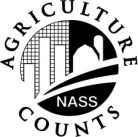 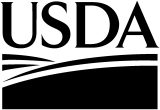 